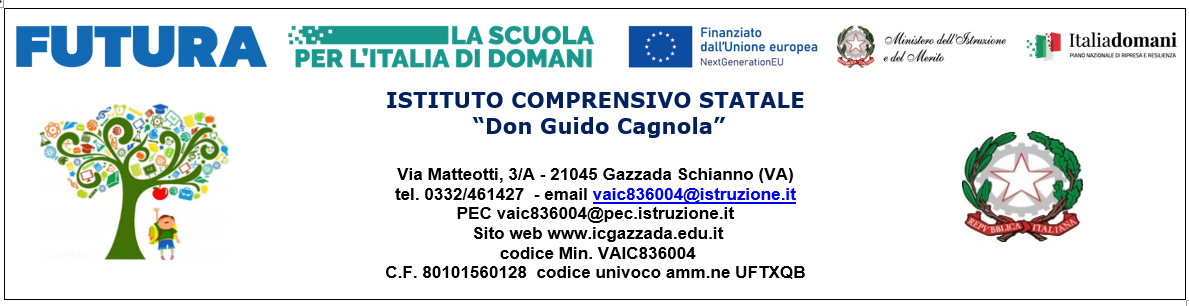 Allegato 4VERBALE DI CONSEGNA ALLA SCUOLA DEL FARMACOAl fascicolo personale dell’alunno di cui in oggettoAl genitore dell’alunno/all’alunnoOggetto:	Verbale di consegna di farmaco salvavita/indispensabile da somministrare all’alunno/a _______________________________________________________(da conservare nel fascicolo personale dell’alunno e da dare in copia ai genitori o allo studente, se maggiorenne)In data__________alle ore_________, la/il sig./sig.ra______________________________,(barrare la voce che corrisponde)□genitore dell'alunno/a_______________________ (oppure) □esercente la potestà genitoriale sull’alunno _______________________□l’alunno/a ____________________________, nato a ______________________, il___/___/_____ e residente a_________________________, iscritto alla classe ____, sez. __, dell’Istituto _________________________________________, consegna all’incaricato, Sig./Sig.ra______________________, un flacone nuovo ed integro del/i farmaco/i:1)___________________________________________________ 2)___________________________________________________da somministrare all’alunno/a _________________________ come da certificazione medica e Piano Terapeutico, rilasciata in data ___/___/_______ dal (barrare la voce corrispondente):□Servizio di pediatria della Azienda USL  _______□medico pediatra di libera scelta dott. _______________________________________ □medico di medicina generale dott. ________________________________________. Il farmaco verrà conservato, conformemente alle prescrizioni contenute nel Piano terapeutico e nel Piano di intervento personalizzato, nel seguente luogo: _________________________ con le seguenti modalità:______________________________________________________Il genitore/ l’esercente la potestà genitoriale/ lo studente si impegna a ritirare il farmaco al termine dell’anno scolastico e a consegnare una confezione integra all’inizio dell’anno scolastico successivo, se necessario. Si impegna inoltre a rifornire la scuola di una nuova confezione integra, ogni qual volta il medicinale sarà terminato e a comunicare immediatamente ogni eventuale variazione di trattamento.Luogo ____________ Data___/___/_______Firma dell’incaricato _____________________Firma del genitore/dello studente _______________